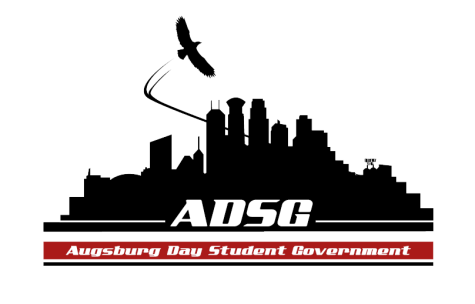 Augsburg Day Student Government MinutesJanuary 15, 2014
Marshall Room 6:00 PMDay Student Government members present: Executive board: Riley Hunter, Ibrahim Al-Hajiby, Lobar Tursunova, Ahmed Musallam, Brad St. Aubin, Dua Saleh, Duina Hernandez, Amber Nguyen, Senate: Nancy Lor, Mohamed Safi, Julia Laden, Lyle Nyberg, Nicole Krenz, Michael Leroy, Elise Hinderliter, Thomas Kukowski,  Bram Oosterlee, Amineh Safi, Tyler Ellefson, Vincent Henry, Koal Williams, Reies Romero, Dan Medin, Vision Bagonza, Cristian BacaDay Student Government members absent: Michael FettingGuests: Michael Grewe, Lia Capaldini and Kaulise LungstromCall to OrderRoll Call – name, position, favorite moment of the winter break?Share Puppy - Bram MikeAdoption of the AgendaSoapboxSenate Candidates ASAC – all-nighter – looking for volunteers Kaulise –senior reception – chair position Approval of Previous MinutesAdding WEC Student Government Members who attended to previous minutes: (Rob DeLoach, Nina Robinson, and Kimberly Chisholm). Unfinished BusinessNew BusinessSwearing-in Dua Saleh (PR Marketing and Promotions Officer)Swearing in Cristian Baca (sophomore class senator )Senior Planning Committee (Chair and Members)Riley moves to appoint Kaulise as a chair, Michael seconds, the motion has been approved 12 in favor, 0 opposed, 0 abstained. Voting on candidatesRiley moves to appoint Dan junior senator, Reies as senior senator, Koal as junior senator,Vision as sophomore senator by Secret ballot, Thomas seconds, 11 in favor, 1 opposed, 0 abstained.The candidates have been sworn in by the President. Congratulations!AnnouncementsPresident: meeting with the exec board after Vice President: electronics are not permitted during the time of our meetingsnew senators connect with the head of staff for orientation and trainingFinance Committee:Men’s Lacrosse Grant Request – asking for $2500 – Amber moves to approve this request, the motion has been approved 13 in favor,   3 opposed, 0 abstained. PASU Grant Request – asking for $1140 - Amber moves to approve this request, the motion has been approved 15 in favor,                      0 opposed,   1 abstainedStudents Concerns Committee:Members meetingAttend the SRJ leadership institute PR Committee: noneElections Committee: noneConstitution Committee: Stay after the meeting for some new businessChartering and Commissioning Committee:Augsburg Against Gender ViolenceMichael moves to charter this group, the motion has been approved 15 in favor, 0 opposed, 1 abstainedSenators: Bram: Attend the PASU events !Michael: congratulations to all the new senatorsReies: thank you and looking forward to working with all of you this semesterExecutive Board:Brad: office hours – fill in the schedule, and new candidates see him after the meetingAdvisers: Leadership institute on Feb 1st – led by SRJ – exciting and amazing day! Please attendQSU Ally conference in Kansas Adjournment: 7:20 pm